1. Educational stage and class:• primary school - grade VIII2. Subject:• religion3. Topic of the course:Christianity and the ancient world4. Duration of classes:45 min5. Justification for the choice of topic:The given topic is closely related to the implementation of the core curriculum and is consistent with the distribution of the material for the religion textbook for the eighth grade of the elementary school of Wydawnictwo Jedność, entitled , "Blessed are those who trust in Jesus." During the lesson, students recall and consolidate their previous knowledge of the history of ancient Greece (interdisciplinary dimension), and in this context they will learn about the beginnings of the spread of Christianity in Europe.6. Justification for the use of technology:The use of ICT during classes motivates students to learn, increases their involvement in the education process, as well as shapes the attitude of responsibility for their own development, expanding their own knowledge and key competences. ICT tools and exercises on educational platforms are more interesting, closer to learners who use digital tools on a daily basis, give the opportunity to learn by doing and introduce elements of teamwork. Students can test their skills, receive a quick feedback, and they can come back to the exercises at any time. The use of information technologies becomes indispensable in the era of computerization of modern society7. General purpose of the lesson:1. Getting to know the challenges that Christianity faced in contact with ancient Greek and Roman culture. 2. Shaping an open (and critical) attitude towards values ​​present in non-Christian cultural circles.8. Detailed objectives of the classes:• The student gives examples of encountering St. Paul with Greek and Roman culture.• Student defines the concept of inculturation.• The student gives examples of contemporary "Areopagi" - based on the statements of John Paul II.• The student discusses the problems related to the inculturation of Christianity in the first centuries.• The student expresses respect for people with different views.9. Methods and forms of work:Remote work using means of distance communication - Microsoft Teams.Methods:• verbal• viewing• practical exercisesForms:•individual work•work with computer•work in groups10. Teaching aids:• Materials provided by the teacher:for a photo of the map of the missionary journeys of St. Paulo Google Maps website and photos of the Athenian Areopagus• Analysis of the biblical text (Acts 17: 16.18-20.22-34)• Analysis of excerpts from the speeches of John Paul II• Textbook for religion ("Blessed are those who trust Jesus", Jedność publishing house, Kielce 2018)• e-podreczniki.pl platform• Kahoot application• Google Jamboard11. Technology requirements:A computer, tablet or phone with internet access.12. Course of classes:Activity No. 1Topic: Introduction - Athenian AreopagusDuration: 10Activity description:1. Together, we recall what public discussions were like in ancient Greece. Using the graphic material in the e-textbook, we briefly analyze the characteristics of popular gatherings (speaker, audience).https2. Search for the Areopagus in Athens in the Google Maps application. The teacher's screen is visible on the blackboard, which shows what the place looks like today ("virtual walk").2. The teacher presents a slide with a map of St. Paul the Apostle, who also came to the Areopagus in Athens.Activity No. 2Topic: Text analysis - the discourse of St. Paul on the Areopagus, the concept of "inculturation"Duration: 10 minActivity description:://epodreczniki.pl/a/demokratyczne-ateny/DqLICpsSg1. Students open the religion textbook on pages 118-119 (the preview is also visible on the screen) and selected people read fragments of St. Paul in the Areopagus (Acts 17: 16: 18-20, 22-34).2. A brief conversation on the meeting of ancient culture and Greek beliefs with Christianity: what was difficult for the Apostle, where were the main differences, and where he found common parts, how this meeting ended.3. The teacher writes down the word "INCULTURATION" on the interactive board and, together with the students, analyzes (using drawing tools) what words it consists of and what it may mean. Finally, a quote from the encyclical of John Paul II "Ecclesia in Oceania" (No. 16) appears, with the definition of inculturation.Activity No. 3Topic: Group work - "contemporary areopaguses"Duration: 15Activity description:The teacher introduces you to work in groups, reminding you that we, like St. Paul, we have the task of proclaiming Christ to modern people - but how to do it in the 21st century, in confrontation with today's culture, especially online?The students, divided into groups, analyze fragments of John Paul II's texts on this subject. Each group works on their Jamboard, with pre-prepared text and two questions, adding their notes. At the end, everyone reviews the effects of group work together, the teacher discusses the pasted answers, on the Jamboard summary card - a discussion on evangelization on the InternetLink do Jamboard: https://jamboard.google.com/d/1KvvufgGcx-w9IoUmH5vv4wD8Xc3GxUdslD-qy6DpDAc/edit?usp=sharingActivity No. 4Topic: Consolidation of the messageDuration: 10 minActivity description:At the end of the lesson, the students, as part of their memorization, take part in a short Kahoot app quiz using their smartphones, summarizinglesson: https://play.kahoot.it/v2/?quizId=5b3400ed-1394-420c-a47c-525f389fa0b913. Method of evaluation of classes:Evaluation survey in the MS Teams application https://forms.office.com/Pages/ResponsePage.aspx?id=a-7UrzzXpkayjynvJQfACJ6Oc0V9maVLsfCWaeNGQ5FUMDRKMkdGN05PMFVBQUhKMEtLMTZLQzIyNi4u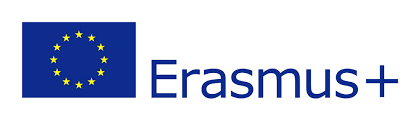 Smart school for smart ageReligion -  Christianity and the ancient worldprimary school - grade VIII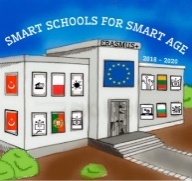 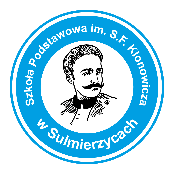 